Pythagoras Course NotesBasic PythagorasMore complex 2D Pythagoras with more than one triangleConverse of PythagorasPythagoras in 3D4 Pythagoras (You can watch the video below or click on the link to take you to the webpage)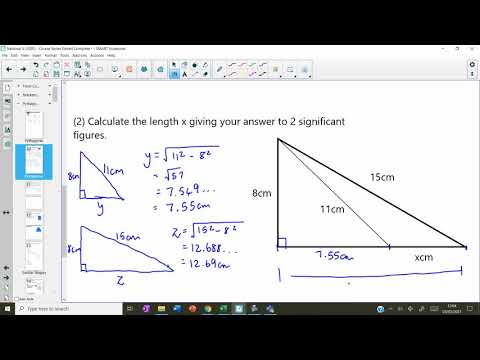 Similarity Course NotesLinear scale factor and similarityArea scale factor and similarityVolume scale factor and similarityReverse scale factor5   Similar Shapes (You can watch the video below or click on the link to take you to the webpage)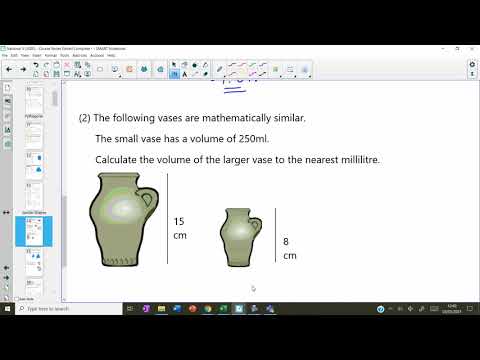 Circle Course NotesIsosceles triangles in circles using two radiiPerpendicular bisectors and using Pythagoras in circles.Right-angled triangles in semi-circlesTangents to circlesTangent kits with a circle6 Circle Properties (You can watch the video below or click on the link to take you to the webpage)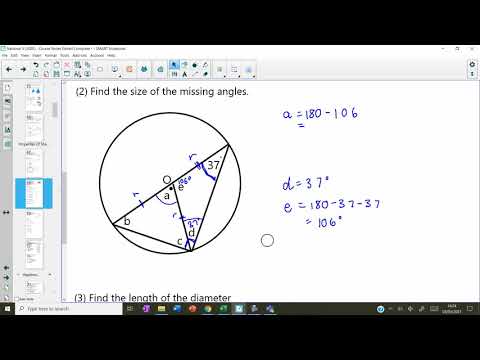 